 i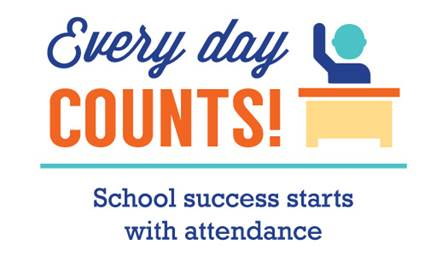 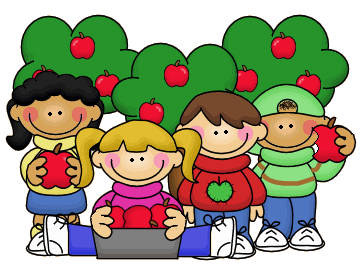 